ZÖLDHULLADÉK  GYŰJTÉSI  AKCIÓTisztelt Kistarcsai Lakosok!Kistarcsa Város Önkormányzata rendkívüli zöldhulladék gyűjtési akciót szervez! Minden kistarcsai lakcímkártyával rendelkező lakos, a hivatalos értékesítési ponton megvásárolható zöldhulladék zsákban összegyűjtött zöldhulladékot alábbi időpontokban adhatja le térítésmentesen: 2021. 05. 07-én pénteken 08:00-16:00 óra között2001. 05. 08-án szombaton 08:00-12:00 óra között2021. 05. 09-én vasárnap 08:00-12:00 óra közöttA leadás HELYSZÍNE: 2143. Kistarcsa, Kossuth Lajos u.23. 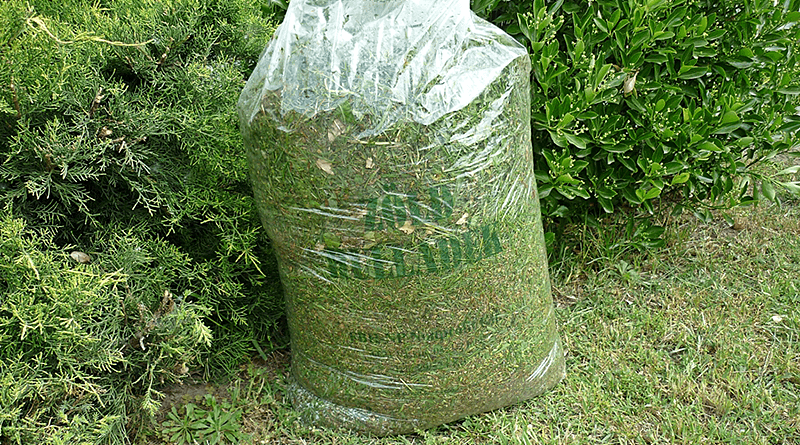 